Publicado en Zaragoza el 08/05/2020 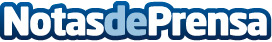 Nace Equal Network, la primera operadora móvil española para acabar con la brecha digitalLas nuevas tecnologías han acortado la distancia social en los meses de confinamiento, pero no todos han podido acceder a ellas. Equal Network nace de la voluntad por acabar con esa desigualdad tecnológica. Luis Tejados y Carlos Ferrando, impulsores del proyecto, lo definen como "la primera operadora móvil en España que reducirá la brecha digital en nuestro país". Así, en lo que dura un confinamiento, surgió esta startup tecnológica comprometida con la igualdad socialDatos de contacto:Carlos Ferrando976360501Nota de prensa publicada en: https://www.notasdeprensa.es/nace-equal-network-la-primera-operadora-movil Categorias: Nacional Telecomunicaciones Sociedad Emprendedores E-Commerce Solidaridad y cooperación http://www.notasdeprensa.es